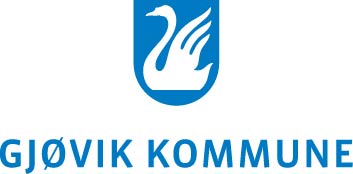 Planinitiativ Detaljregulering for <skriv inn forslag til plannavn>Grå tekst er ment som veiledende og skal fjernes/endres.Listene under de ulike temaene er ikke uttømmende og må suppleres og justeres ved behov.Ved oppstart av privat planarbeid, skal forslagsstiller sende inn et planinitiativ som i nødvendig grad omtaler premissene for det videre planarbeidet. Malen er utarbeidet for å dekke kravene til et planinitiativ i henhold til § 1 i Forskrift om behandling av private forslag til detaljregulering. Dato: EiendomsopplysningerEiendomsopplysningerGnr/BnrPlanområde totalt AdresseEiers navnAnsvarlige kontaktpersonerAnsvarlige kontaktpersonerAnsvarlige kontaktpersonerFagkyndigFagkyndigFagkyndigFirmaKontaktpersonOrganisasjonsnummerE-postTelefonnummerAdressePostnummer/poststedForslagsstillerForslagsstillerForslagsstillerFirma/ PrivatpersonKontaktpersonOrganisasjonsnummerE-postTelefonnummerAdressePostnummer/poststedGebyrGebyrGebyrFakturaadresseFakturaadresseFakturaadresseAndre faglige representanterAndre faglige representanterAndre faglige representanterFirmaFirmaNavnNavnE-postE-postTelefonTelefonFirmaFirmaNavnNavnE-postE-postTelefonTelefonFirmaFirmaNavnNavnE-postE-postTelefonTelefonFirmaFirmaNavnNavnE-postE-postTelefonTelefonKort om planinitiativetKort om planinitiativetKort om planinitiativetKort om planinitiativetFormålet med planen jf. Planforskriften § 1, andre ledd, bokstav a) Formålet med planen jf. Planforskriften § 1, andre ledd, bokstav a) Formålet med planen jf. Planforskriften § 1, andre ledd, bokstav a) Formålet med planen jf. Planforskriften § 1, andre ledd, bokstav a) Hensikten med planen. Eksempel: Flere leiligheter i sentrum, økt behov for….Framtidige arealformålPlanavgrensning (legg ved sosi-fil og pdf)Er det usikre  eiendomsgrenser i planen som det må  gjennomføres kartforretning på?Hensikten med planen. Eksempel: Flere leiligheter i sentrum, økt behov for….Framtidige arealformålPlanavgrensning (legg ved sosi-fil og pdf)Er det usikre  eiendomsgrenser i planen som det må  gjennomføres kartforretning på?Hensikten med planen. Eksempel: Flere leiligheter i sentrum, økt behov for….Framtidige arealformålPlanavgrensning (legg ved sosi-fil og pdf)Er det usikre  eiendomsgrenser i planen som det må  gjennomføres kartforretning på?Hensikten med planen. Eksempel: Flere leiligheter i sentrum, økt behov for….Framtidige arealformålPlanavgrensning (legg ved sosi-fil og pdf)Er det usikre  eiendomsgrenser i planen som det må  gjennomføres kartforretning på?Hvilke hovedutfordringer har prosjektet?Hvilke hovedutfordringer har prosjektet?Hvilke hovedutfordringer har prosjektet?Hvilke hovedutfordringer har prosjektet?Gjeldende planstatus Gjeldende planstatus Gjeldende planstatus Gjeldende planstatus Plantype/-navnGodkjent-datoFormål som blir berørtEndres/ erstattes/ opphevesVed varsel om oppstart skal det tydelig angis og varsles hvordan status for gjeldende planer i området endres, jf. plan- og bygningsloven § 12-14.Ved varsel om oppstart skal det tydelig angis og varsles hvordan status for gjeldende planer i området endres, jf. plan- og bygningsloven § 12-14.Ved varsel om oppstart skal det tydelig angis og varsles hvordan status for gjeldende planer i området endres, jf. plan- og bygningsloven § 12-14.Ved varsel om oppstart skal det tydelig angis og varsles hvordan status for gjeldende planer i området endres, jf. plan- og bygningsloven § 12-14.Retningslinjer og planerRetningslinjer og planerKommuneplanen og gjeldende retningslinjer  jf. § 1, andre ledd, bokstav g)Kommuneplanen og gjeldende retningslinjer  jf. § 1, andre ledd, bokstav g)Hvilke føringer gir de?I hvilken grad følger den foreslåtte planen opp disse føringene?Gjeldende og igangsatte reguleringsplaner  jf. § 1, andre ledd, bokstav g)Gjeldende og igangsatte reguleringsplaner  jf. § 1, andre ledd, bokstav g)Hvilke føringer gir de?I hvilken grad følger den foreslåtte planen opp disse føringene?Planens innhold og tilpasningKort presentasjon av prosjektet/planidéen jf. § 1, andre ledd, bokstav c), d) og e)Funksjonell og miljømessig kvalitet (plangrep, uterom/uteoppholdsarealer/grønnstruktur/funksjoner/arkitektur og estetikk, kulturminner, naturverdier, rekreasjonsverdi, atkomst, parkering, energiløsninger, klimatilpasning, lading for elbil og sykkel, kollektivløsninger, lekeplasser, endringer i trafikkbildet)Planlagt bebyggelse, anlegg og andre tiltak (bygningstyper/-typologier og struktur, utnyttelse, antall boenheter, antall arbeidsplasser.Skal eksisterende bebyggelse endres eller rives, eller erstattes det av ny bebyggelse?Utbyggingsvolum og byggehøyder.Planarbeidets virkning og tilpasning til landskap og omgivelser i og rundt planområdetjf. § 1, andre ledd, bokstav b) og f)Beskriv tiltakets virkning på landskap og omgivelser. Beskriv tiltakets tilpasning til landskap og omgivelser. Hvordan møter tiltaket landskapet, topografi, strøkets karakter, både i og rundt planområdet?Planfaglige tema for planarbeidet – fyll ut en foreløpig vurderingjf. Planforskriften § 2, andre ledd bokstav c) Planfaglige tema for planarbeidet – fyll ut en foreløpig vurderingjf. Planforskriften § 2, andre ledd bokstav c) Universell utformingKan planen ta hensyn til universell utforming og hvordan?Teknisk infrastruktur/ BrannGodkjente tekniske planer (vei, vann, avløp, overvann, renovasjon) Byggegrense fra vegStøyEr området utsatt for støy? Behov for støyfaglig utredning?ParkeringHvor mange parkeringsplasser skal det tilrettelegges for i planen?Skal parkering skje på egen grunn?Overvann/blågrønn strukturHvordan skal overvann håndteres i planen?Se kommunens retningslinjer for håndtering av overvann for utbyggereUteoppholdsarealerHvordan er det tenkt å legge til rette for gode uteoppholdsrom for voksne, barn og ungdom?FolkehelseHvordan kan planen bidra positivt til god folkehelse?LekeplassHvordan er det tenkt å løse lekeplass i planen?Hvor langt er det eventuelt til nærmeste nær- eller områdelekeplass?Barns interesserHvordan kan barns interesser ivaretas i planen? Vil det være behov for å gjennomføre undersøkelser av barnetråkk?Estetikk og arkitekturHvordan ivaretar planen de estetiske spørsmål og hvordan kan planen være med å fremme god arkitektur?ByromLigger planen i et byrom? Hvilke konsekvenser får planen for byrommet? LandbrukBerører planen landbruksområder?KulturminnerBerører forslaget kjente kulturminner/kulturmiljø/bygningsvern?NaturmangfoldBerører forslaget viktig natur og eventuelt hvilke områder/arter?RadonTEK17Samfunnssikkerhet – risiko- og sårbarhetjf. planforskriften § 1 andre ledd bokstav i)  Samfunnssikkerhet – risiko- og sårbarhetjf. planforskriften § 1 andre ledd bokstav i)  FlomEr området utsatt for flom? Sjekk NVE’s faresonekart, aktsomhetskart og flomvegkart.Skred i bratt terrengEr det fare for skred i bratt terreng? Sjekk NVE’s farekart og aktsomhetskart.Områdeskred (kvikkleire)Ligger området under marin grense eller har marine avsetninger? Sjekk NVE’s kart GrunnforholdKan området ha ustabil byggegrunn?Kan området ha forurenset grunn?TrafikkforholdHvordan er trafikkforholdene i området?Er området utsatt for trafikkulykker?Luftforurensning,støv og luftEr luften i området forurenset og utsatt for støv og lukt?Brann- og eksplosjonsfare Sikrer planen forhold til brann?Planprosessen og samarbeid/ medvirkningjf. planforskriften § 1, andre ledd bokstav h), j) og k)Hvilke vesentlige interesser berøres av planinitiativet? jf. planforskriften § 1, andre ledd, bokstav h)Hvilke berørte offentlige organer og andre interesser skal varsles om planoppstart?jf. § 1, andre ledd, bokstav h og j)Eksempel: fagmyndigheter, grunneiere, festere, naboer og andre berørte?Plankonsulent skal hente ut naboliste/varslingsliste.Tips: i dag finnes det digitale løsninger for å sende ut blant annet varslingsbrev. Hvordan skal medvirkning og samarbeid med berørte parter foregå? jf. § 1, andre ledd, bokstav k) og planforskriften § 2, andre ledd bokstav a)Hvordan skal det legges til rette for medvirkning utover minstekravet, jf. PBL?Hvordan legge til rette for grupper som krever spesiell tilrettelegging, jf. PBL § 5-1?Hvilke berørte parter skal bidra i medvirkningsarbeidet?Omtal prosesser for samarbeid og medvirkning fra berørte fagmyndigheter, grunneiere, festere, naboer og andre berørte.Er det andre planlagte prosesser for samarbeid?Kommunens oppgave i forhold til medvirkning er å påse at det besørges. Konsekvensutredning jf. § 1, andre ledd, bokstav l) Vurdering om planen er omfattet av forskrift om konsekvensutredninger, og hvordan kravene i tilfelle vil kunne bli ivaretatt.Konsekvensutredning jf. § 1, andre ledd, bokstav l) Vurdering om planen er omfattet av forskrift om konsekvensutredninger, og hvordan kravene i tilfelle vil kunne bli ivaretatt.Konsekvensutredning jf. § 1, andre ledd, bokstav l) Vurdering om planen er omfattet av forskrift om konsekvensutredninger, og hvordan kravene i tilfelle vil kunne bli ivaretatt.Planer og tiltak som alltid skal konsekvensutredes og ha planprogram eller meldingjf. KU-forskriften § 6Planer og tiltak som alltid skal konsekvensutredes og ha planprogram eller meldingjf. KU-forskriften § 6Planer og tiltak som alltid skal konsekvensutredes og ha planprogram eller meldingjf. KU-forskriften § 6Faller inn under kriteriene i § 6, 1. ledd bokstav a)Begrunnelse: Ja: Nei:Faller inn under kriteriene i § 6, 1. ledd bokstav b)Begrunnelse:Ja: Nei:Planer og tiltak skal konsekvensutredes hvis de kan få vesentlige virkninger for miljø eller samfunn.jf. KU-forskriften § 8Planer og tiltak skal konsekvensutredes hvis de kan få vesentlige virkninger for miljø eller samfunn.jf. KU-forskriften § 8Planer og tiltak skal konsekvensutredes hvis de kan få vesentlige virkninger for miljø eller samfunn.jf. KU-forskriften § 8Faller inn under kriteriene i § 8, 1. ledd bokstav a)Begrunnelse: Ja: Nei:Opplysninger som skal legges frem av forslagsstiller som grunnlag for ansvarlig myndighets vurdering etter § 11 eller § 12jf. KU-forskriften § 9Opplysninger som skal legges frem av forslagsstiller som grunnlag for ansvarlig myndighets vurdering etter § 11 eller § 12jf. KU-forskriften § 9Opplysninger som skal legges frem av forslagsstiller som grunnlag for ansvarlig myndighets vurdering etter § 11 eller § 12jf. KU-forskriften § 9Forslagsstillers vurdering av om planen eller tiltaket kan få vesentlige virkninger for miljø eller samfunn jf. KU-forskriften § 10Forslagsstillers vurdering av om planen eller tiltaket kan få vesentlige virkninger for miljø eller samfunn jf. KU-forskriften § 10Forslagsstillers vurdering av om planen eller tiltaket kan få vesentlige virkninger for miljø eller samfunn jf. KU-forskriften § 10Beskrivelse av opplegget for arbeidet fram til en konsekvensutredning foreliggerjf. planforskriften § 2, andre ledd bokstav b)Beskrivelse av opplegget for arbeidet fram til en konsekvensutredning foreliggerjf. planforskriften § 2, andre ledd bokstav b)Beskrivelse av opplegget for arbeidet fram til en konsekvensutredning foreliggerjf. planforskriften § 2, andre ledd bokstav b)Utbygging og gjennomføringUtbygging og gjennomføringKommenter kort forhold som kan være viktige for å gjennomføre planen.Er det behov for rekkefølgebestemmelser for å løse utfordringer utenfor planområdet?Har forslagsstilleren behov for å inngå utbyggingsavtale?Overordnet framdriftsplan for planen inkludert behov for senere dialogmøter mellom kommunen og forslagsstiller, jf. planforskriften § 2, andre ledd bokstav f) og g)Hva ønsker forslagsstiller at kommunen skal bidra med underveis i planarbeidet? Jf. forskriften § 2, andre ledd bokstav e)Ønsker forslagsstiller parallell prosess plan og byggesak, jf. plan- og bygningsloven § 12-15? Jf. planforskriften § 2, andre ledd bokstav d)Spørsmål som forslagstiller ønsker avklartFagkyndighet og oppstart av planarbeid Fagkyndig bekrefter sin kompetanse og har vedlagt CV og referanser Fagkyndig bekrefter å være kjent med de(n) gjeldende reguleringsplanen(e) og kommuneplanen for området Fagkyndig bekrefter å være kjent med Gjøvik kommunes maler, kravspesifikasjoner og veileder for å utarbeide private reguleringsplanerBekreftelseSted, dato:                                                Fagkyndig:VedleggForslag til planavgrensning (pdf og sosi-fil)IllustrasjonerSkisse av plangrepetPrinsippsnittCV og referanser til fagkyndig